UNIVERSITY OF YORKSocial Policy Research Unit24 October 2016WHICH LOCAL AUTHORITIES ARE MOST UNEQUAL?Jonathan Bradshaw and Karen BloorBackgroundIncome inequality is assessed at the national level using household survey data to produce  a variety of statistics including the Gini coefficient and the 80/20 ratio. At local authority and small area level this is not possible, at least not without special local sample surveys. An alternative is to use the Index of Deprivation 2015 which is based on administrative data and can be used to explore inequality at a spatial level. MethodIn this analysis we use the overall Index of Deprivation score which is derived from the (weighted) scores of seven domains: Income Deprivation (22.5%), Employment Deprivation (22.5%), Education, Skills and Training Deprivation (13.5%), Health Deprivation and Disability (13.5%), Crime (9.3%), Barriers to Housing and Services (9.3%), and Living Environment Deprivation (9.3%). The spatial level used here is the Lower-layer Super Output Area which  are small areas designed to be of a similar population size, with an average of approximately 1,500 residents or 650 households. There are 32,844 Lower-layer Super Output Areas (LSOAs) in England. Three measures of inequality at local authority level are derived: the proportion of LSOAs in each LA area in the top and bottom of the national quintile and decile distribution and the standard deviation of the mean ranks of LSOAs for each LA.ResultsQuintilesThe four local authorities with the highest percentage of LSOAs in the bottom quintile of the national distribution are Knowsley (61.2%), Liverpool (60.7%), Nottingham (60.4%) and Barking and Dagenham (59.1). However they are not the most unequal – Knowsley and Barking and Dagenham do not have any LSOAs in the top quintile of the national distribution and Liverpool and Nottingham have only 2% and 4% in the top quintile. Thus they are rather homogenous – homogenously deprived. It is slightly arbitrary where the line is drawn, but among the fifty most deprived LAs in England the following have the lowest 20/80 ratios – that is they have high proportions of LSOAs in the bottom and the top quintiles of the national distribution – they are the most unequal.At the other end of the distribution the 16 LAs with the highest proportion of LSOAs in the top quintile of the national distribution have no LSOAs in the bottom quintile. The most unequal of the richest LAs are There is no LA which has an even (equal) distribution of LSOAs over the quintiles but Bury comes closest and Dudley, Worcester and North Tyneside have a fairly equal distribution in the bottom and top quintiles.DecilesThe analysis above is based on quintiles. The picture changes somewhat if we focus on deciles and the proportion of LSOAs in the bottom and top 10% of the national distribution. Out of the most deprived 50 LAs the following are the most unequal.Of the fifty richest LAs Solihull stands out as the most unequal with 12% LSOAs in the bottom decile and 30% in the tope decile.Standard deviationPerhaps the most efficient statistic to represent inequality at the spatial level is the standard deviation of the LSOA mean ranks for each LA. The most 30 most unequal and 30 most equal LAs are listed below. It can be seen that the most unequal (and equal) LAs are quite a mixed bag and not perhaps the ones that might be expected to appear – Solihull (affluent West Midlands), Kingston, Gloucester, Worcester. However they are unequal!DiscussionThere is a debate to be had about the spatial scale at which inequality makes sense. Local authority level may well be too small. Wilkinson and Pickett found that the association between inequality and health strengthened the larger the spatial area covered by the study. A poor neighbourhood may not have poor health because of the inequality within it. It may have poor health because it is deprived in relation to the wider society.  Nevertheless the figure below shows that there is a moderate association between the LA rank on the ID health domain (y axis low rank worst) and the degree of inequality in deprivation in LSOAs (x axis SD of the mean) within that local authority.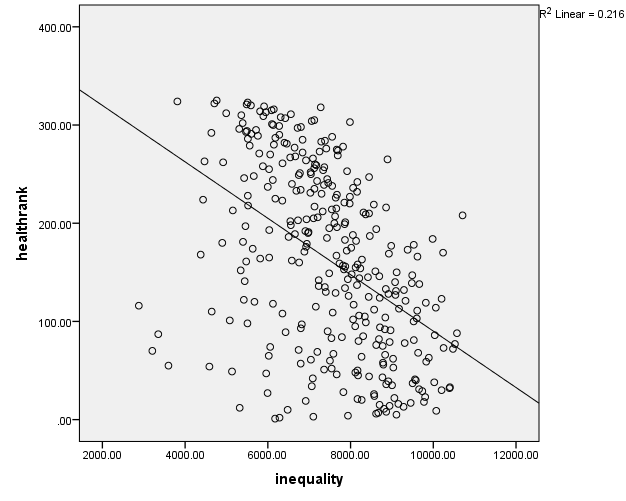 Excel spreadsheets with the results for all LAs can be requested from jonathan.bradshaw@york.ac.uk% LSOAs in bottom quintile% LSOAs in top quintileWalsall4613Hartlepool4312St Helens3910North East Lincs3914Bolton3815Newcastle upon Tyne3619Redcar and Cleveland3514Sheffield3518Preston3417% LSOAs in bottom quintile% LSOAs in top quintileCentral Bedfordshire349York448Cheltenham1144Quintiles 12345Bury20%20%21%20%19%Dudley21%23%19%15%20%Worcester21%13%21%24%22%North Tyneside21%24%13%19%23%% LSOAs in bottom decile% LSOAs in top decileBradford335Salford294St. Helens243Sheffield2310Newcastle upon Tyne2211Leeds229Redcar and Cleveland226South Tyneside223Wirral219Norwich207Walsall207Bolton207Sefton205Derby1911Coventry183Stockton-on-Tees18730 most equal LAs30 most unequal LASWest Somerset2880Solihull10707Barking3208Stockton10572Newham3351Sheffield10523Hackney3597Derby10475Hart3813Kingston10402North Norfolk4376Wirral10392Purbeck4433Leeds10248Eden4469Basildon10236Islington4587North East Lincs10199Rutland4635Newcastle10199Waltham4643Middlesborough10071Uttlesford4707Gloucester10060Wokingham4763Warrington10035Forest Heath4898Bolton10023North Dorset4919Cheltenham9984South Cambridgeshire4992Darlington9892Lambeth5079North Tyneside9829Torridge5134Havant9820Forest of Dean5153Preston9803Cotswold5307Hartlepool9774Stratford5319Redcar and Cleveland9733South Holland5343Worcester9661Vale of White Horse5359Oldham9656Waverley5392Walsall9633West Devon5399Stockport9617Tandridg5420Dudley9610Blaby5427Redditch9600Slough5441Bradford9578South La5459Wigan9556Mid Suff5470West Lancs9530